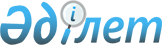 Об условиях выпуска международных облигаций и АДР
					
			Утративший силу
			
			
		
					Постановление Директората Национальной комиссии Республики Казахстан по ценным бумагам от 20 ноября 1998 года N 197. Зарегистрировано в Министерстве юстиции Республики Казахстан 11.02.1999 г. N 682. Утратило силу - постановлением Директората Национальной комиссии РК по ценным бумагам от 15.05.2000г. N 609




  Извлечение из постановления Директората Национальной комиссии РК






              по ценным бумагам от 15.05.2000г. N 609






 






      "В связи с введением в действие постановления Национальной комиссии Республики Казахстан по ценным бумагам (далее именуемой "Национальная комиссия") "О представлении информации при выпуске отдельных видов производных ценных бумаг" от 12 января 2000 года N 56... и постановления Директората Национальной Комиссии "О представлении информации при выпуске международных облигаций" от 20 марта 2000 года N 580..., Директорат Национальной комиссии постановляет:






      1. Признать утратившим силу постановление Директората Национальной комиссии "Об условиях выпуска международных облигаций и АДР" от 20 ноября 1998 года N 197...






 






      Председатель 






      Национальной комиссии".






--------------------------------------------------------------------





 



 



      В целях развития рынка ценных бумаг Республики Казахстан и регулирования процессов по выпуску международных ценных бумаг организациями Республики Казахстан, а также в целях защиты прав и охраняемых законом интересов инвесторов Директорат Национальной комиссии Республики Казахстан по ценным бумагам (далее именуемой "Национальная комиссия") постановляет: 






      1. Установить, что организации Республики Казахстан вправе осуществлять выпуск международных облигаций (как они определены частью четвертой пункта 1 постановления Директората Национальной комиссии "О предоставлении информации при выпуске международных облигаций" от 15 апреля 1998 года N 60) 
 V980535_ 
 и АДР (как они определены частью второй пункта 1 постановления Директората Национальной комиссии "О предоставлении информации при выпуске американских и глобальных депозитарных акций (расписок)" от 30 июля 1998 года N 124) 
 V980587_ 
 при условии включения ранее выпущенных ими эмиссионных ценных бумаг в официальный список фондовой биржи, созданной и действующей в соответствии с законодательством Республики Казахстан. 






      2. Внести соответствующие дополнения в постановления Директората Национальной комиссии: 



      1) "О предоставлении информации при выпуске международных облигаций" от 15 апреля 1998 года N 60, зарегистрированное Министерством юстиции Республики Казахстан 25 мая 1998 года за N 535; 



      2) "О предоставлении информации при выпуске американских и глобальных депозитарных акций (расписок)" от 30 июля 1998 года N 124, зарегистрированное Министерством юстиции Республики Казахстан 27 августа 1998 года за N 587. 






      3. Установить, что настоящее Постановление вводится в действие с момента его регистрации Министерством юстиции Республики Казахстан.






      4. Управлению корпоративных финансов центрального аппарата Национальной комиссии:



      1) довести настоящее Постановление (после его введения в действие) до сведения субъектов рынка ценных бумаг;



      2) установить контроль за исполнением настоящего Постановления.


      Председатель Национальной комиссии


					© 2012. РГП на ПХВ «Институт законодательства и правовой информации Республики Казахстан» Министерства юстиции Республики Казахстан
				